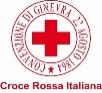 PROCEDURA TELEMATICA APERTA PER APPALTO DI LAVORI PER LAREALIZZAZIONE DI UN CENTRO POLIFUNZIONALE DI PROTEZIONE CIVILE NEL COMUNE DI COMUNANZA (AP)CIG: 	8142675BF8CUP: E23J19000410007ALLEGATO 1ADOMANDA DI PARTECIPAZIONE PER IMPRESA SINGOLA  *Si prega di indicare anche un numero di cellulare per eventuali comunicazioni in sede di espletamento della gara, ove non si riesca, per qualsiasi motivo, a contattare il concorrente attraverso altre modalità.C H I E D Edi partecipare alla procedura per la procedura relativa ai lavori per la realizzazione di un centro polifunzionale di protezione civile nel comune di Comunanza (AP)COME IMPRESA SINGOLA D I C H I A R Adi accettare tutte le condizioni e obblighi previsti dal Disciplinare di Gara.Firma_______________________SEZIONE A)DA COMPILARE SOLO IN CASO DI PARTECIPAZIONE DELL’IMPRESA SINGOLA CON UNA O PIÙ IMPRESE COOPTATE AI SENSI DELL’ART. 92 D.P.R. N. 207/2010).NB. La presente Sezione A) deve essere sottoscritta a pena di esclusione sia dalla impresa singola concorrente che dalla/e impresa/e cooptata/eDi partecipare alla presente procedura con la/le seguente/i impresa/e cooptata/e: Denominazione	Impresa COOPTATA _____________________________________________________Con sede in __________________________________________________________________________Comune_______________________________________________________________Prov _________C.F.___________________________________P.IVA_________________________________________Tel n. __________________________________ Fax n. _______________________________________e.mail ________________________________@_____________________________________________(PEC)______________________________________________________________________________Legalerappresentante__________________________________________________________________Nato a ______________________________________________________ il ______________________IN POSSESSO DELLA SEGUENTE QUALIFICAZIONE:     CATEGORIA_________________________________CLASSIFICA ___________________________      COOPTATA PER LA SEGUENTE CATEGORIA DI LAVORI PREVISTA NELL’APPALTO:     CATEGORIA__________________________________CLASSIFICA_____________________________% partecipazione ____________________ per € ____________________________________________Denominazione Impresa COOPTATA _____________________________________________________Con sede in __________________________________________________________________________Comune________________________________________________________________Prov _________C.F.___________________________________ P.IVA ________________________________________Tel n. __________________________________ Fax ________________________________________e.mail ______________________________@ ______________________________________________(PEC) ______________________________________________________________________________Legalerappresentante__________________________________________________________________Nato a _____________________________________________________ il _______________________IN POSSESSO DELLA SEGUENTE QUALIFICAZIONE:CATEGORIA_________________________________CLASSIFICA _____________________________ COOPTATA PER LA SEGUENTE CATEGORIA DI LAVORI PREVISTA NELL’APPALTO:     CATEGORIA_________________________________CLASSIFICA______________________________% partecipazione ___________________ per € ___________________________________________	Firma Impresa singola				                    Firma impresa/e cooptata/e        ______________________				       ______________________                                                                                                              ______________________NB: L’impresa cooptata può essere qualificata anche per categorie e importi diversi da quelli richiesti nel disciplinare, a condizione che i lavori eseguiti non superino il 20% dell’importo complessivo dei lavori e che l’ammontare complessivo delle qualificazioni possedute sia almeno pari all’importo dei lavori che saranno ad essa affidati.ALLEGARE CARTA DI IDENTITA’ DEI SOGGETTI CHE SOTTOSCRIVONO.Il sottoscritto_____________________________________________________________________Il sottoscritto_____________________________________________________________________Il sottoscritto_____________________________________________________________________Nato (luogo e data di nascita):_____________________________________________________Nato (luogo e data di nascita):_____________________________________________________Nato (luogo e data di nascita):_____________________________________________________Residente in:Residente in:Via/P.zza ______________________________________________________________Comune________________________________________________Prov._______Tel n. ____________________________ Cellulare n.*________________________Legale rappresentante dell’impresa ______________________________________________________Legale rappresentante dell’impresa ______________________________________________________Legale rappresentante dell’impresa ______________________________________________________con sede in:                     Via/P.zza_____________________________________________________________Comune_________________________________________________Prov.________CF/P.IVA_____________________________________________________________Tel. n. ____________________________Fax n._____________________________E-mail__________________________________@___________________________PEC _________________________@_____________________________________Via/P.zza_____________________________________________________________Comune_________________________________________________Prov.________CF/P.IVA_____________________________________________________________Tel. n. ____________________________Fax n._____________________________E-mail__________________________________@___________________________PEC _________________________@_____________________________________